6th Annual Rocky Mountain Empirical Trade ConferenceMay 15-17, 2015Hosted by:University of Calgary, Venue: Banff Centre, Banff Canadahttp://www.freit.org/RMETOrganizers:Eugene Beaulieu, University of CalgaryJen Baggs, University of VictoriaBernardo Blum, University of TorontoMatilde Bombardini, University of British ColumbiaKeith Head, University of British ColumbiaHiro Kasahara, University of British ColumbiaRunjuan Liu, University of AlbertaJohn Ries, University of British ColumbiaTrevor Tombe, University of CalgaryJon Haveman, Haveman Economic Consulting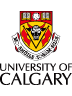 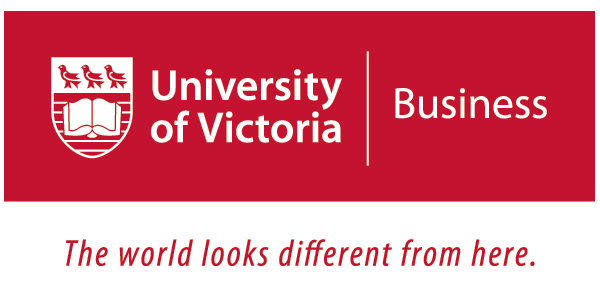 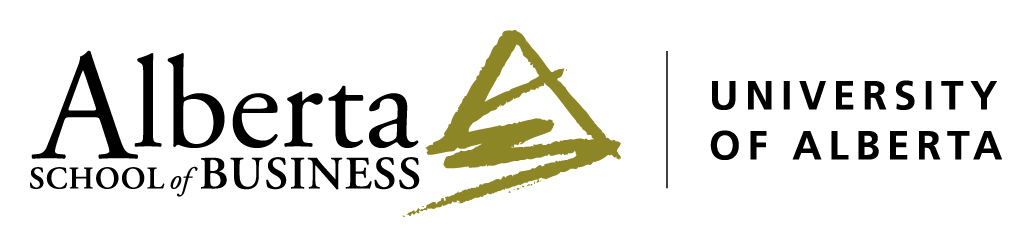 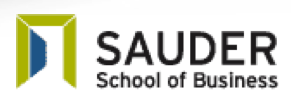 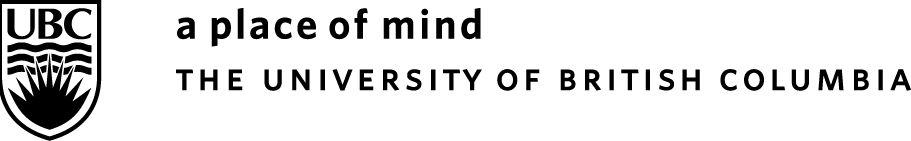 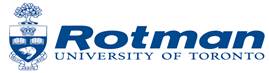 Thursday May 15, 2013: 7–10 pm: Informal reception Maclab BistroFriday May 16, 2010:  8:30-8:50 RegistrationThursday May 15, 2013: 7–10 pm: Informal reception Maclab BistroFriday May 16, 2010:  8:30-8:50 RegistrationThursday May 15, 2013: 7–10 pm: Informal reception Maclab BistroFriday May 16, 2010:  8:30-8:50 RegistrationThursday May 15, 2013: 7–10 pm: Informal reception Maclab BistroFriday May 16, 2010:  8:30-8:50 RegistrationFriday Morning: Session 1 Chair: Eugene Beaulieu, University of CalgaryFriday Morning: Session 1 Chair: Eugene Beaulieu, University of CalgaryFriday Morning: Session 1 Chair: Eugene Beaulieu, University of CalgaryFriday Morning: Session 1 Chair: Eugene Beaulieu, University of Calgary9:00 – 10:00 a.m.9:00 – 10:00 a.m.Relational Contracts and Supplier Turnover in the Global EconomyFabrice Defever, University of Nottingham and LSE/CEPDiscussant: Olga A. Timoshenko, The George Washington University10:00 –11:00 a.m.10:00 –11:00 a.m.Buyer-Seller Relationships in International Trade: Do Your Neighbors Matter?Fariha Kamal, US Census BureauDiscussant: Chinchih Chen, London School of Economics and Political Science11:00 – 11:15 a.m.11:00 – 11:15 a.m.Break – Snacks and beverages provided11:15 – 12:15 p.m.Learning and the Value of Relationships in International TradeLearning and the Value of Relationships in International TradeRyan Monarch, Federal Reserve BoardDiscussant: Fabrice Defever, University of Nottingham and LSE/CEP12:15 p.m. – 2:00 p.m.12:15 p.m. – 2:00 p.m.Lunch: ProvidedFriday afternoon:  Session 2Friday afternoon:  Session 2Friday afternoon:  Session 2Friday afternoon:  Session 2Friday afternoon:  Session 2Chair: Bernardo Blum, University of TorontoChair: Bernardo Blum, University of TorontoChair: Bernardo Blum, University of TorontoChair: Bernardo Blum, University of TorontoChair: Bernardo Blum, University of Toronto2:00 – 3:00 p.m.2:00 – 3:00 p.m.Quality and the Great Trade CollapseLuciana Juvenal, International Monetary FundDiscussant: Balázs Muraközy, Hungarian Academy of Sciences, Institute of Economics3:00 – 3:15 p.m.3:00 – 3:15 p.m.Break – Beverages provided3:15 – 4:15 p.m.3:15 – 4:15 p.m.Services Imports and Job PolarizationEmmanuel Milet, Geneva School of Economics and ManagementDiscussant: Runjuan Liu, Univeristy of Alberta4:15– 5:15 p.m.4:15– 5:15 p.m.The Composition of Knowledge and Long-Run Growth In a Path-dependent WorldNan Li, International Monetary FundDiscussant: Jonathan Eaton, Brown University	Adjourn for the daySaturday Morning May 17: Session 3Saturday Morning May 17: Session 3Saturday Morning May 17: Session 3Saturday Morning May 17: Session 3Saturday Morning May 17: Session 3Saturday Morning May 17: Session 3		Chair: Runjuan Liu, University of Alberta		Chair: Runjuan Liu, University of Alberta		Chair: Runjuan Liu, University of Alberta		Chair: Runjuan Liu, University of Alberta		Chair: Runjuan Liu, University of Alberta9:00 – 10:00 a.m.9:00 – 10:00 a.m.Markups and Misallocation with Trade and Heterogeneous FirmsAriel Weinberger, UC DavisMarkups and Misallocation with Trade and Heterogeneous FirmsAriel Weinberger, UC DavisDiscussant: Luciana Juvenal, International Monetary FundDiscussant: Luciana Juvenal, International Monetary Fund10:00 – 11:00 a.m.10:00 – 11:00 a.m.Markup and Productivity of Exporters and ImportersBalázs Muraközy, Hungarian Academy of Sciences, Institute of EconomicsMarkup and Productivity of Exporters and ImportersBalázs Muraközy, Hungarian Academy of Sciences, Institute of EconomicsDiscussant: Yanping Liu, University of MannheimDiscussant: Yanping Liu, University of Mannheim11:00 – 11:15 p.m.11:00 – 11:15 p.m.Break – Snacks and beverages providedBreak – Snacks and beverages provided11:15 – 12:15 p.m.11:15 – 12:15 p.m.Firm Learning and GrowthOlga A. Timoshenko, The George Washington UniversityFirm Learning and GrowthOlga A. Timoshenko, The George Washington UniversityDiscussant: Ryan Monarch, Federal Reserve BoardDiscussant: Ryan Monarch, Federal Reserve Board12:30 – 2:00 p.m.Keynote Lunch Talk: Lunch ProvidedJonathan EatonWilliam R. Rhodes Professor of International Economics, Brown UniversityKeynote Lunch Talk: Lunch ProvidedJonathan EatonWilliam R. Rhodes Professor of International Economics, Brown UniversityKeynote Lunch Talk: Lunch ProvidedJonathan EatonWilliam R. Rhodes Professor of International Economics, Brown UniversitySaturday afternoon: Session 4 Saturday afternoon: Session 4 Saturday afternoon: Session 4 Chair: Trevor Tombe, University of CalgaryChair: Trevor Tombe, University of CalgaryChair: Trevor Tombe, University of Calgary2:00 – 3:00 p.m.Multi-regional Firms and Industry DynamicsAntoine Gervais, Notre DameDiscussant: Aaron Flaaen, University of Michigan3:00 – 3:15 p.m.Break – Beverages provided3:15 – 4:15 p.m.The Impact of Trade Costs on Horizontal and Vertical FDI LocationsChinchih Chen, London School of Economics and Political ScienceDiscussant: Antoine Gervais, Notre Dame4:15– 5:15 p.m.Input Linkages and the Transmission of Shocks: Firm-Level EvidenceAaron Flaaen, University of MichiganDiscussant: Joan Monras, Sciences PoAdjourn for the dayAdjourn for the dayAdjourn for the daySunday, May 18, 2010Sunday, May 18, 2010Sunday, May 18, 2010Sunday, May 18, 2010Session 5 Session 5 Session 5 Session 5 Chair: John Ries, University British ColumbiaChair: John Ries, University British ColumbiaChair: John Ries, University British ColumbiaChair: John Ries, University British Columbia9:00 – 10:00 a.m.9:00 – 10:00 a.m.The causal effect of migration on US trade: Evidence from a Natural ExperimentWalter Steingress, Banque de FranceDiscussant: John Ries, University British Columbia10:00 – 11:00 a.m.10:00 – 11:00 a.m.Capital Adjustment Costs: Implications for Domestic and Export Sales DynamicsYanping Liu, University of MannheimDiscussant: Trevor Tombe, University of Calgary11:00 – 11:15 p.m.11:00 – 11:15 p.m.Break – Snacks and beverages provided11:15 – 12:15 p.m.11:15 – 12:15 p.m.Economic Shocks and Internal MigrationJoan Monras, Sciences PoDiscussant: Fariha Kamal, US Census BureauAdjourn ConferenceAdjourn Conference